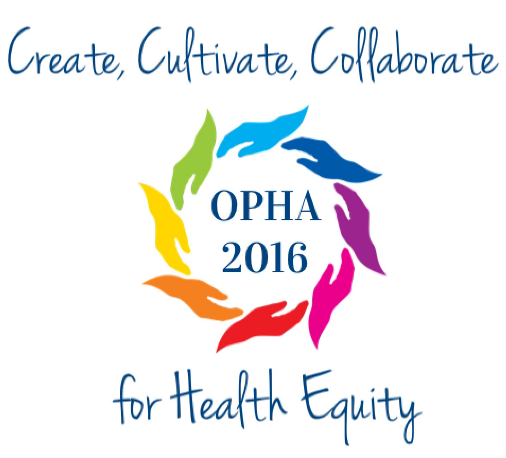 2016 OPHA Annual Conference RegistrationSeptember 27th & 28th, 2016 Renaissance Tulsa Hotel & Convention Center, 6808 South 107th East Ave., Tulsa, OKState Dept/Organization: _____________________________________________Name: _____________________________________________________________Title: ______________________________________________________________Address: ___________________________________________________________City, State, Zip: _____________________________________________________Phone:  Office____________________________Cell________________________Email: _____________________________________________________________OPHA MEMBER ___________ Early Bird (by 8/15/16) $85.00 Full Conference			___________  Regular (after 8/15/16) $100.00 Full ConferenceNON-MEMBER*  ___________ Early Bird (by 8/15/16) *$130.00 Full Conference		        *____________ Regular (after 8/15/16) *$145.00 Full Conference                * INCLUDES 2016 MEMBERSHIPSTUDENT/RETIREE  ________ $50.00  Register online:  www.OPHA.net click on events and 2016 Conference  -  You can also pay online using a credit card / PayPalMail registration form and payment to:  OPHA  -  121 N.E. 52nd Street, Suite 260  -  Oklahoma City, OK  73105				Phone/Fax: 405.605.2099	